Dear Parents and Members of the Islington JMS Community, We would like to provide you with an update regarding our roofing project at Islington Junior Middle School.  We are pleased to announce that we are moving on to phase two of the project, working in close partnership with the contractor, Health and Safety and our community to ensure that maximum safety measures are being taken and that the project is moving quickly toward completion.  Phase two will officially begin on Monday March 26, 2018.  This means that doors 3 and 4 will now be fully accessible, including the pathway to Cordova Avenue.  We thank you for your understanding and cooperation during phase one.  Staging Area two will take place to the north of door 5 and around to door 6.  Door 6, closest to the parking lot, will be closed to all during this time.  An arial photo of rooftop Area 2 is included on the back for your information, as well as two photographs of the completed areas from Stage 1.  We thank you for your cooperation and we continue to welcome any questions regarding this project.  We will provide regular updates regarding upcoming phases.  Regards, R.  Coluccio Principal 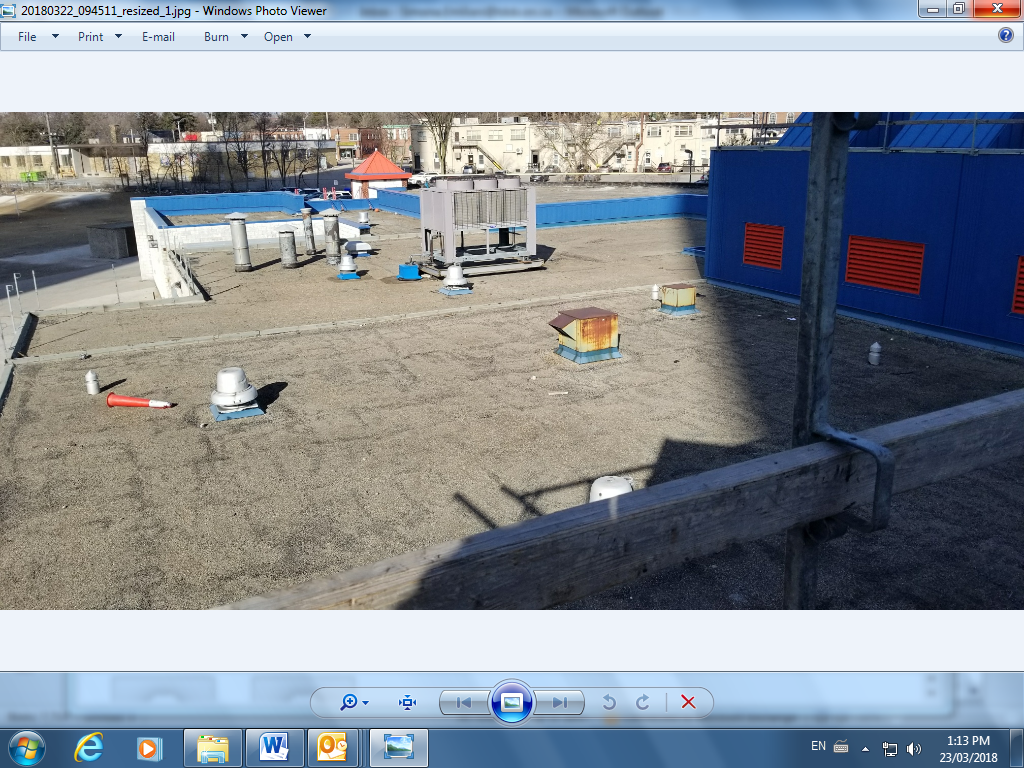 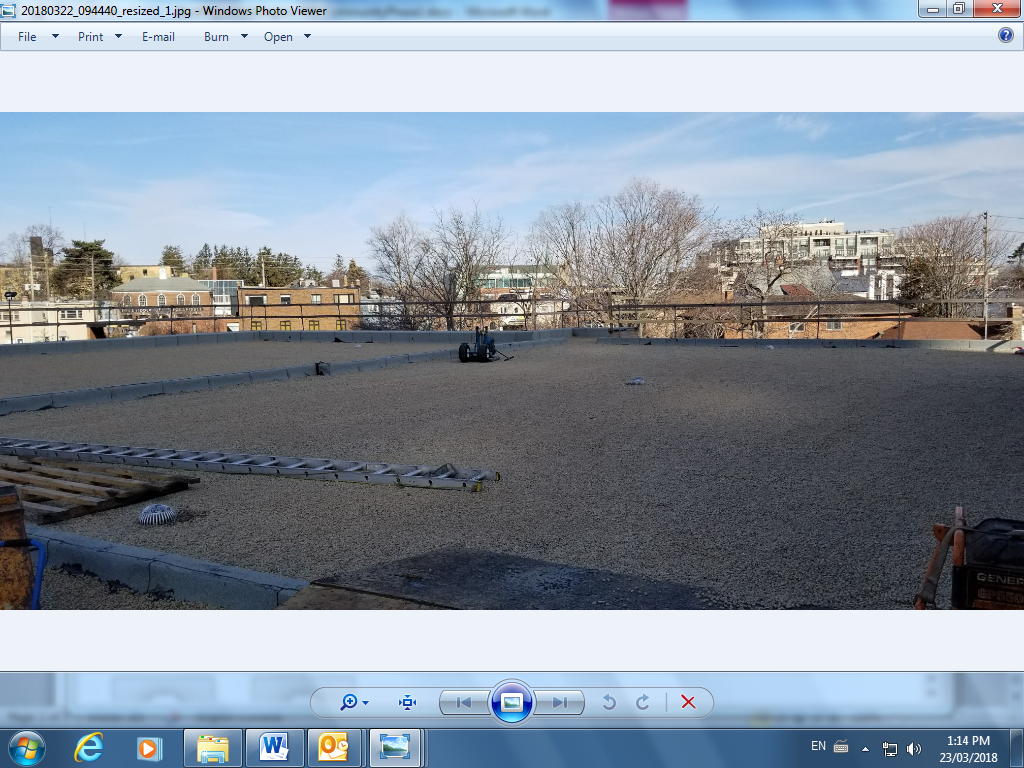 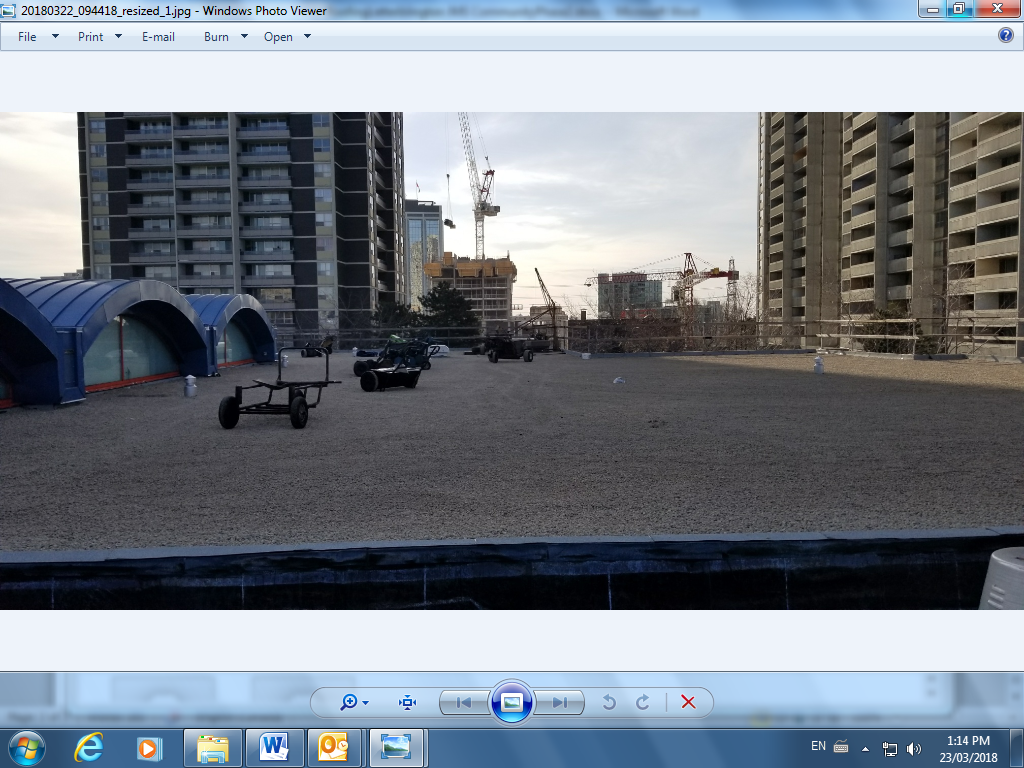 